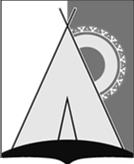 СОВЕТ ДЕПУТАТОВСЕЛЬСКОГО ПОСЕЛЕНИЯ РУССКИНСКАЯСургутского муниципального районаХанты - Мансийского автономного округа - ЮгрыРЕШЕНИЕ« 22 » марта   2022 года					                                              	 № 131д. РусскинскаяО внесении изменений в решениеСовета депутатов сельского поселения Русскинская от 29.12.2021 г. № 121"О бюджете сельского поселенияРусскинская на 2022 годи на плановый период 2023 и 2024 годов"В соответствии с Бюджетным кодексом Российской Федерации, Совет депутатов сельского поселения Русскинская решил:1. Внести в решение Совета депутатов сельского поселения Русскинская от 29.12.2021 г. №121 "О бюджете сельского поселения Русскинская на 2022 годи на плановый период 2023 и 2024 годов" (с изменениями от 28.01.2022 №125) следующие изменения:1.1. Пункт1 изложить в новой редакции:"1. Утвердить основные характеристики бюджета поселения на 2022 год:- общий объём доходов в сумме 37 млн. 958,4 тыс.рублей;- общий объём расходов в сумме 47 млн.286,7 тыс.рублей.           - дефицит (профицит) бюджета сельского поселения Русскинская в сумме       9 млн.328,3 тыс.рублей;- верхний предел муниципального внутреннего долга на 01 января 2023 года в сумме 0,0 тыс.рублей, в том числе верхний предел долга по муниципальным гарантиям 0,0 тыс.рублей;- объем расходов на обслуживание муниципального внутреннего долга в сумме 0,0 тыс.рублей;2. Пункт 13 изложить в новой редакции:« 13. Утвердить объём бюджетных ассигнований муниципального дорожного фонда бюджета сельского поселения Русскинская на 2022 год в сумме 1557,2 тыс.рублей, на 2023 год 907,8 тыс. рублей, 2024 год 907,9 тыс.рублей.	3. Приложения  1,11 ,13  изложить в новой редакции согласно приложениям 1, 2, 3  к настоящему решению. 4.Настоящее решение опубликовать (обнародовать) в средствах массовой информации.5. Контроль за выполнением данного решения оставляю за собой.Глава сельского поселения Русскинская    				А.Н. Соболев